Światowy Dzień Pluszowego Misia- Listopad 2016Drodzy Rodzice i DzieciRozpoczynamy III edycję  akcji    „Szyjemy Misie dla dzieci”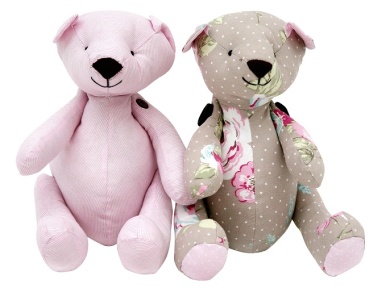 Niektórzy z nas pamiętają a inni niech zobaczą jak było w poprzednich latach: http://www.pp49szczecin.szkolnastrona.pl/p,25,szyjemy-misie-dla-dzieci  Czekamy na najpiękniejszą, własnoręcznie wykonaną Przytulankę, Maskotkę Misia. Każdy kto ma dwie rączki i chęci, potrafi uszyć pięknego Misia. Takie powinny być Misie:Misie mogą być kolorowe, gładkie, w kwiatki, kokardki, paski, kratkę, łatkę- byle były wesołe  (Google:  szyte misie/ grafika)Szyjemy misie wielkości do 30 cm. Wypchane powinny być poliestrem (wypełnieniem z poduszek) by łatwo je było można wyprać. Misie  pojadą do chorych dzieci, do Szpitala Onkologicznego Św. Mikołaja na Unii Lubelskiej w Szczecinie  dlatego muszą być czyściutkie. Szyjemy Misia 
z wypranego  i wyprasowanego materiału.Misio musi mieć imię,  gdyż bezimienne misie są smutne. Doczepiamy Misiom metryczkę z informacją jakie Miś ma imię, kto Misia wykonał … Metryczkę znajdziesz na tej kartce.Jeśli masz chęć to uszyj Przyjaciela Misia-  inne zwierzątko: kotka, zajączka, słonia ślimaka. Przykładowych wykrojów w Internecie można znaleźć dużo. Pamiętać tylko trzeba  o wielkości, czystości, poliestrze i imieniu dla Przyjaciela Misia.Przykładowy wzór wykroju Przytulanki Misia można dostać u Pań w salach/ klasach lub znaleźć w Internecie wpisując w Google : wykrój misia/grafika lub  szyte misie/ grafikaNa   Wasze Misie czekamy do poniedziałku 21.11.2016 w Przedszkolu Publicznym Nr 49, ul Marmurowa7 Szczecin   na grupie StokrotkiŻyczymy wspaniałego wspólnego czasu tworzenia (mamy, taty… 
i dziecka  )!Koordynatorem Akcji jest Magdalena Siewier e-mail magdasiewierek@poczta.onet.plMetryczka dla MisiaImię i nazwisko twórcy Misia (dziecka) ……………………………………………………………..Szkoła/ Przedszkole…………………………………………Kl/Gr …………………………..Imię i Nazwisko Nauczyciela opiekuna Akcji w placówce  ………………………………….Imię Misia …………………………………………………………………………..